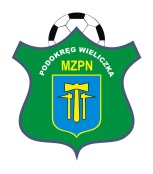 Komunikat Nr 12/KD/2015/2016
z dnia 4.12.2015 r.
Komisji Dyscypliny Wielickiego Podokręgu MZPN
I. Komisja Dyscypliny Wielickiego Podokręgu nałożyła kary za przewinienia 
   w meczach Klasy A rozgrywanych w dniach 14-15.11.2015 r.Podstawa prawna: Regulamin rozgrywek piłkarskich IV ligi i klas niższych MZPN na sezon 2015/2016
Regulamin Dyscyplinarny PZPN.II. Komisja Dyscypliny Wielickiego Podokręgu nałożyła kary za przewinienia w  
    meczach Klasy B rozgrywanych w dniach 14-15.11.2015 r.

Podstawa prawna: Regulamin rozgrywek piłkarskich IV ligi i klas niższych MZPN na sezon 2014/2015Regulamin Dyscyplinarny PZPN.III. Seniorzy Klasa C1. Komisja Dyscypliny nakłada na klub Rajsko  karę finansową 200,00 zł za nie przybycie drużyny seniorów na zawody w dniu 15.11.2015 r. IV. Komisja Dyscypliny Wielickiego Podokręgu nałożyła kary za przewinienia w  
    meczach II Ligi Juniorów rozgrywanych w dniach 14-15.11.2015 r.
Podstawa prawna: Regulamin rozgrywek juniorów MZPN na sezon 2014/2015Regulamin Dyscyplinarny PZPN.Kary finansowe i dyskwalifikacji za żółte i czerwone kartkiKary finansowe i dyskwalifikacji za żółte i czerwone kartkiKary finansowe i dyskwalifikacji za żółte i czerwone kartkiKary finansowe i dyskwalifikacji za żółte i czerwone kartkiKary finansowe i dyskwalifikacji za żółte i czerwone kartkiKary finansowe i dyskwalifikacji za żółte i czerwone kartkiKlasa AKlasa AKlasa AKlasa AKlasa AKlasa Al.p.imię i nazwiskoKlubżółta/
czerwona
kartkadata zawodówKara finansowa/dykwalifikacji     1Adrian MakiełaŚledziejowice4 ż.k.15.11.2015 r.1 spotkanie2Mateusz ŚlósarzSparta Winiary3 ż.k.14.11.2015 r.35,00 zł3Andrzej WołekSparta Winiary3 ż.k.14.11.2015 r.35,00 zł4Przemysław PitalaSparta Winiary8 ż.k.14.11.2015 r.1 spotkanie5Jakub MocherekNadwiślanka N.B.8 ż.k.15.11.2015 r.1 spotkanie6Krzysztof DębowskiWilga Koźmice Wlk.3 ż.k.15.11.2015 r.35,00 zł7Jarosław FigielWilga Koźmice Wlk.4 ż.k.15.11.2015 r.1 spotkanie8Maksymilian PodobińskiWilga Koźmice Wlk6 ż.k.15.11.2015 r.60,00 zł9Bartosz WoźniakCzarnochowice4 ż.k.14.11.2015 r.1 spotkanie10Damian ZiobroCzarnochowice1 cz.k.14.11.2015 r.3 spotkania11Kamil MałekPiłkarz Podłęże3 ż.k.14.11.2015 r.35,00 zł12Marcin MałekPiłkarz Podłęże4 ż.k.14.11.2015 r.1 spotkanie13Paweł KałużaWieliczanka Wieliczka1 cz.k.15.11.2015 r.4 spotkaniaKary finansowe i dyskwalifikacji za żółte i czerwone kartkiKary finansowe i dyskwalifikacji za żółte i czerwone kartkiKary finansowe i dyskwalifikacji za żółte i czerwone kartkiKary finansowe i dyskwalifikacji za żółte i czerwone kartkiKary finansowe i dyskwalifikacji za żółte i czerwone kartkiKary finansowe i dyskwalifikacji za żółte i czerwone kartkiKlasa BKlasa BKlasa BKlasa BKlasa BKlasa Bl.p.imię i nazwiskoKlubżółta/
czerwona
kartkadata zawodówKara finansowa/dykwalifikacji Arkadiusz RojewskiBatory Wola Batorska3 ż.k.14.11.2015 r.30,00 złAndrzej MarekCzarni II Staniątki3 ż.k.14.11.2015 r.30,00 złTomasz StarkoTęcza Słomiróg3 ż.k.14.11.2015 r.30,00 złMateusz FlakBłękitni Bodzanów3 ż.k.15.11.2015 r.30,00 złRobert KlajaZieloni Niegowić3 ż.k.15.11.2015 r.30,00 złSebastian WojasZieloni Niegowić4 ż.k.15.11.2015 r.1 spotkanieJakub TabakZieloni Niegowić6 ż.k.15.11.2015 r.55,00 złKary dyskwalifikacji za żółte kartkiKary dyskwalifikacji za żółte kartkiKary dyskwalifikacji za żółte kartkiKary dyskwalifikacji za żółte kartkiKary dyskwalifikacji za żółte kartkiKary dyskwalifikacji za żółte kartkiII Liga JuniorówII Liga JuniorówII Liga JuniorówII Liga JuniorówII Liga JuniorówII Liga Juniorówl.p.imię i nazwiskoKlubżółta/
czerwona
kartkadata zawodówKara dykwalifikacjiGrzegorz WdaniecCzarni Staniątki4 ż.k15.11.2015 r.1 spotkanieKamil WełnaZłomex Branice4 ż.k.15.11.2015 r.1 spotkanie